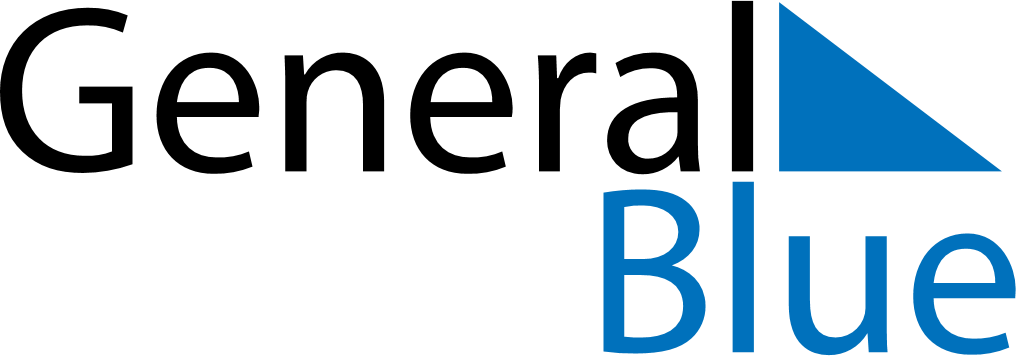 January 2024January 2024January 2024January 2024January 2024January 2024Falkoeping, Vaestra Goetaland, SwedenFalkoeping, Vaestra Goetaland, SwedenFalkoeping, Vaestra Goetaland, SwedenFalkoeping, Vaestra Goetaland, SwedenFalkoeping, Vaestra Goetaland, SwedenFalkoeping, Vaestra Goetaland, SwedenSunday Monday Tuesday Wednesday Thursday Friday Saturday 1 2 3 4 5 6 Sunrise: 8:52 AM Sunset: 3:24 PM Daylight: 6 hours and 32 minutes. Sunrise: 8:52 AM Sunset: 3:26 PM Daylight: 6 hours and 33 minutes. Sunrise: 8:52 AM Sunset: 3:27 PM Daylight: 6 hours and 35 minutes. Sunrise: 8:51 AM Sunset: 3:28 PM Daylight: 6 hours and 37 minutes. Sunrise: 8:51 AM Sunset: 3:30 PM Daylight: 6 hours and 39 minutes. Sunrise: 8:50 AM Sunset: 3:31 PM Daylight: 6 hours and 41 minutes. 7 8 9 10 11 12 13 Sunrise: 8:49 AM Sunset: 3:33 PM Daylight: 6 hours and 43 minutes. Sunrise: 8:48 AM Sunset: 3:35 PM Daylight: 6 hours and 46 minutes. Sunrise: 8:48 AM Sunset: 3:36 PM Daylight: 6 hours and 48 minutes. Sunrise: 8:47 AM Sunset: 3:38 PM Daylight: 6 hours and 51 minutes. Sunrise: 8:46 AM Sunset: 3:40 PM Daylight: 6 hours and 54 minutes. Sunrise: 8:45 AM Sunset: 3:42 PM Daylight: 6 hours and 57 minutes. Sunrise: 8:43 AM Sunset: 3:44 PM Daylight: 7 hours and 0 minutes. 14 15 16 17 18 19 20 Sunrise: 8:42 AM Sunset: 3:46 PM Daylight: 7 hours and 3 minutes. Sunrise: 8:41 AM Sunset: 3:48 PM Daylight: 7 hours and 6 minutes. Sunrise: 8:40 AM Sunset: 3:50 PM Daylight: 7 hours and 10 minutes. Sunrise: 8:38 AM Sunset: 3:52 PM Daylight: 7 hours and 13 minutes. Sunrise: 8:37 AM Sunset: 3:54 PM Daylight: 7 hours and 17 minutes. Sunrise: 8:35 AM Sunset: 3:56 PM Daylight: 7 hours and 20 minutes. Sunrise: 8:34 AM Sunset: 3:58 PM Daylight: 7 hours and 24 minutes. 21 22 23 24 25 26 27 Sunrise: 8:32 AM Sunset: 4:00 PM Daylight: 7 hours and 28 minutes. Sunrise: 8:31 AM Sunset: 4:03 PM Daylight: 7 hours and 31 minutes. Sunrise: 8:29 AM Sunset: 4:05 PM Daylight: 7 hours and 35 minutes. Sunrise: 8:27 AM Sunset: 4:07 PM Daylight: 7 hours and 39 minutes. Sunrise: 8:25 AM Sunset: 4:09 PM Daylight: 7 hours and 43 minutes. Sunrise: 8:24 AM Sunset: 4:12 PM Daylight: 7 hours and 48 minutes. Sunrise: 8:22 AM Sunset: 4:14 PM Daylight: 7 hours and 52 minutes. 28 29 30 31 Sunrise: 8:20 AM Sunset: 4:16 PM Daylight: 7 hours and 56 minutes. Sunrise: 8:18 AM Sunset: 4:19 PM Daylight: 8 hours and 0 minutes. Sunrise: 8:16 AM Sunset: 4:21 PM Daylight: 8 hours and 5 minutes. Sunrise: 8:14 AM Sunset: 4:23 PM Daylight: 8 hours and 9 minutes. 